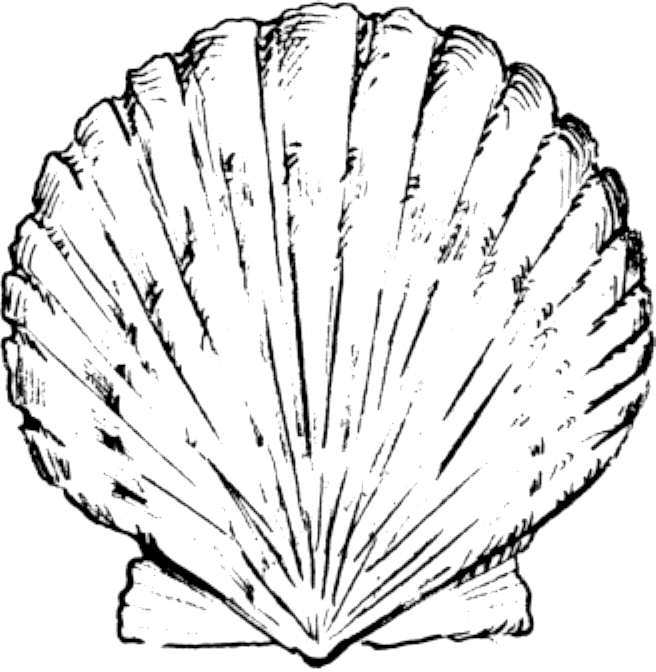 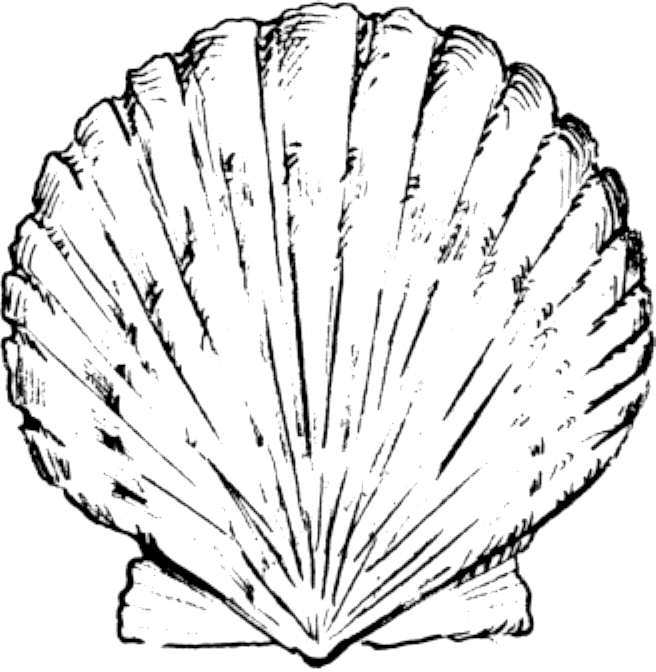 Members in attendance:  Melissa DeLoreto, Maia Vargas, Monica Sistare, Dawn Rodes, Lauren Walling,  Nicole Papuga, Marie Fain, Peg Perkins, Cheryl SmithCall to Order: The meeting was called to order by Melissa DeLoreto at 6:36pm.   Principal’s Report: Thank yous to Leah Smith and Diane Swan for organizing the wreath fundraiser12/11 Nutcracker third grade12/14 Third grade will be making their candy houses12/18 holiday Concert 10:30 am and 2:00 pm12/21 HS Band will come play for the whole school12/23 Full Day Budget season is upon us, time to start attending BOE meetings 12/14 Forum has been cancelledPresidents Report:  nothingVice Presidents Report: Please attend Mondays BOE meeting, if they do not go through with the planned proposal they WILL close Niantic Center SchoolTreasurers Report: Profit from pies was $700, profit from wreaths (4th grade) was $400Teachers Report: nothingMeeting adjourned 6:58pm by Melissa DeLoretoAGENDA for 1/13/2016Principals Report					Presidents Report					Vice Presidents ReportTreasurers ReportTeachers ReportWinter Family NightNCS Spring Art ShowDiane SwanFundraisingWinter ASAsWinter CarnivalOther Business